

Intro 16 counts on lyrics # Tag at the end of wall 1 facing 3.00## Tag at the end of wall 4 facing 12.00### Restart after 16 counts on wall 7. Start facing 6.00 and restart 9.00 
 
ROCK R BACK, RECOVER L FWD, TURN 1/4 L, CROSS SHUFFLE, RECOVER R, 1/ 4 L, 1/2 L LOCK SHUFFLE 1 2 3	Rock step R back, Step L forward, Turn 1/4 L Stepping R to R side (9.00)
4&5	Cross L forward, Step R to R side, Cross L over R (cross shuffle)
6 7	Recover R, Turn 1/4 L stepping on L (6.00) 8 & 1	Turn 1/4 L stepping R to R side, Lock L over R, Turn 1/4 L stepping R back (1/2 shuffle) (12.00)
L BACK COASTER, STEP R FWD, 1/4 L PIVOT, R BACK COATSER, 1/2 R SHUFFLE ###
2&3	Step L back, Step R beside L, Step L forward (coaster)
4 5	Step R forward, 1/4 L Pivot (9.00)6&7	Step R back, Step L beside R, Step R forward (coaster)  8&1	Turn 1/4 R stepping L to L side, Step R beside L, Turn 1/4 R Stepping L back sweep R around (1/2 shuffle) (3.00)

R SAILOR, L SAMBA, WALK FWD R, L, SHUFFLE FWD RLR
2&3	Step R behind L, Step L to L side, Step R to R side (sailor)
4&5	Step L over R, Step R to R side, Step L to L side (samba) 
6 7	Walk forward R, L  
8&1	Shuffle Forward RLR 
STEP L FWD, 1/2 R PIVOT, 1/2 R, SHUFFLE, ROCK R BACK, RECOVER L, R FORWARD COASTER #, ##,  2 3	Step L forward, 1/2 R pivot (9.00)	4&5	Turn 1/4 R stepping L to L side, Step R beside L, Turn 1/4 R stepping L back (1/2 shuffle) (3.00)6 7	Rock R back, Recover L	
8&	Step R forward, Step L beside R
# Tag 11 2 3 4 	Rock R back, Recover L, R forward, Recover L back (Back rocking chair)5&6	Step R behind L, Step L to L side Step R to R side (R Sailor)		7&8	Step L behind R, Step R to R side, Step L to L side (L Sailor)
## Tag 2 at the end of wall 4 facing 12.001 2 3 4 	Rock R back, Recover L, R forward, Recover L back (Back rocking chair)### Restart on wall 7 dance starting on the back wall (6.00) Dance the 16 counts to restart on the (9.00 wall). Instead of doing the 1/2 turning shuffle (8&1). After count 7, make 1/2 turn L stepping back on L (8) Then start again. Mark Simpkin – Southern Cross Line Dancers – www.southerncrosslinedance.commsimpkin@bigpond.net.au       M 0418 440 402No Body	Count: 32		Wall: 4		Level: Intermediate Choreographer: Mark Simpkin – for Muster with Travis Taylor 2023 – ver 2	Music: No Body by Blake Sheldon   3.07 min / 103 BPM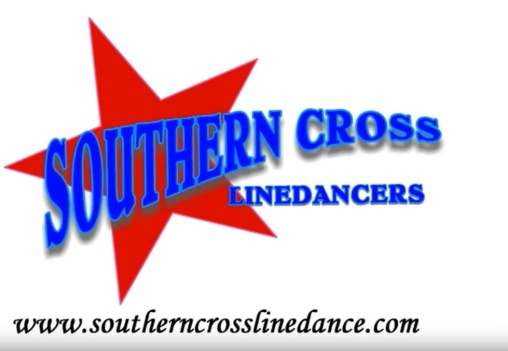 